ДЕНЬ ПОБЕДЫ 9 МАЯ!Приближается великий и светлый праздник – День Победы! Праздник, который ждали миллионы людей по всему миру. Дорогая цена  этого праздника – многочисленные жертвы фашизма, слезы жен, матерей и детей.Самый надежный источник,  из которого ребенок может почерпнуть  знания об этом таинственном для него событии – семья! И вот, перед Вами неожиданно встает важная и сложная задача: как объяснить юному человечку, что такое Великая Отечественная Война.На первый взгляд задача эта кажется простой только на самом же деле, мировосприятие  и мироощущение ребенка очень сильно отличается от мировосприятия взрослого. Поэтому многие вещи, ребенку необходимо объяснять отдельно, чтобы он смог осознать суть и смысл Вашего рассказа.О войне, естественно, нельзя за один раз. Чтобы пробудить в ребенке интерес к теме войны, покажите ему  существующие вокруг него свидетельства прошлого. Даже если среди ваших родственников нет ветеранов , которые, конечно являются лучшими рассказчиками , вы можете  отвести его к Вечному огню, и рассказать, что он всегда горит, напоминая людям о тех, кто погиб на войне. Прежде чем говорить непосредственно о войне, напомните или расскажите ребенку о том, что в митре есть много стран, их населяют разные люди, которые говорят на разных языках. Дети хорошо воспринимаю информацию, приведенных на конкретных примерах и историях. Поэтому не стоит сыпать изобилием  абстрактных слов, а привести пример из жизни пионеров – героев. Ну и конечно, обязательно посетите вместе с ребенком торжественный парад , посвященный 9 Мая и Дню Победы. Посетите мемориалы и памятники павшим солдатам в нашем городе, возложите цветы вместе с ребенком на их могилы. Не забудьте поздравить бабушек и дедушек праздничными открытками, которые ребенок может изготовить самодельно или с Вашей помощью. Ну а вечерний салют в честь победителей заключит Ваш рассказ  о войне и военном времени.Пройдут годы. Ваш повзрослевший ребенок посадит на колени своих детей и расскажет им о войне. История будет продолжать жить в наших детях!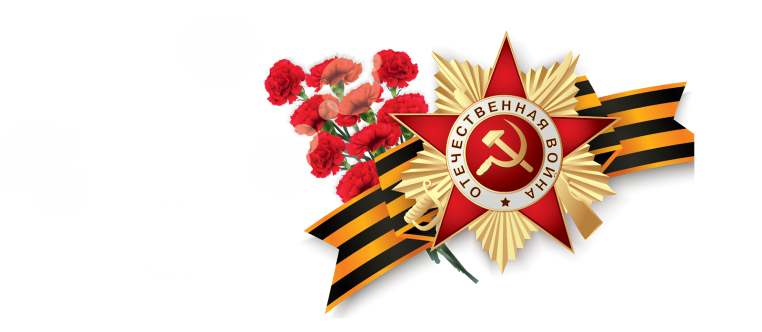 